Ramowy program specjalności:Technologie informatyczne Strategie i organizacja e-przedsiębiorstw Marketing internetowy Zintegrowane systemy wspomagające zarządzanie Transakcje elektroniczne Bazy danych Uruchomienie działalności gospodarczej Opis studiów:Absolwent tej specjalności posiada następujące umiejętności:Zna i rozumie podstawą terminologię z obszaru zarządzania w e-gospodarce w zakresie dyscypliny nauki o zarządzaniu i jakości oraz w dyscyplinach uzupełniających jak ekonomia i finanse oraz nauki prawneZna i rozumie specyfikę, zasady, procedury i praktyki dotyczące działalności w e-biznesie, jego kluczowych funkcji: operacyjnej, marketingowej, finansowej oraz zarządzania personelem i jego relacji z otoczeniemZna i rozumie w stopniu zawansowanym teorie i modele ekonomiczne odnoszące się do funkcjonowania e-biznesu i gospodarki cyfrowejZna i rozumie w stopniu zawansowanym regulacje prawne odnoszące się do funkcjonowania e-biznesu i gospodarki cyfrowejZna i rozumie podstawowe procesy i zjawiska technologiczne, społeczne, polityczne, prawne,  ekonomiczne i ekologiczne oraz ich wpływ na funkcjonowanie w e-biznesie i gospodarce cyfrowejZna i rozumie podstawowe zasady tworzenia i rozwoju różnych form przedsiębiorczości w e-biznesiePotrafi wykorzystać teorię dyscypliny nauki o zarządzaniu i jakości  oraz nauk uzupełniających (ekonomia i finanse, nauki prawne) do rozpoznawania, diagnozowania i rozwiązywania problemów związanych z kluczowymi funkcjami w e-biznesie  oraz ich integrowania w ramach strategii, stosując właściwy dobór źródeł oraz przystosowując istniejące metodyPotrafi prawidłowo interpretować procesy i zjawiska technologiczne, społeczne, polityczne, prawne, ekonomiczne, ekologiczne i ich wpływ na funkcjonowanie e-biznesu i gospodarki cyfrowej, stosując właściwy dobór źródełPotrafi samodzielnie i zespołowo przygotować analizy, diagnozy i raporty dotyczące funkcjonowania e-biznesu i gospodarki cyfrowej oraz komunikatywnie je prezentować, także w języku angielskim - wykorzystując narzędzia informatyczno-komunikacyjnePotrafi posługiwać się językiem obcym na poziomie B2 Europejskiego Systemu opisu Kształcenia JęzykowegoPotrafi planować, organizować pracę własną i zespołowąPosiada zdolność do samokształcenia się i podnoszenia zdobytych kwalifikacjiGotów jest do oceny i krytycznego podejścia do sytuacji i zjawisk związanych z funkcjonowaniem e-biznesu i gospodarki cyfrowejGotów jest do myślenia i działania w sposób przedsiębiorczyGotów jest do przestrzegania zawodowych standardów etycznych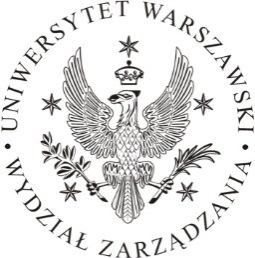 KIERUNEK: ZARZĄDZANIEstudia I stopniaSPECJALNOŚĆ:Zarządzanie w e-gospodarce